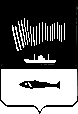 	АДМИНИСТРАЦИЯ ГОРОДА МУРМАНСКА	ПОСТАНОВЛЕНИЕ10.11.2017	                                                                                                      № 3598Об утверждении муниципальной программы города Мурманска «Развитие конкурентоспособной экономики» на 2018-2024 годы(в ред. постановлений от 29.01.2018 № 165, от 06.09.2018 № 3001, от 18.12.2018 № 4402, от 19.12.2018 № 4416)В соответствии со статьей 179 Бюджетного кодекса Российской Федерации, Федеральным законом от 06.10.2003 № 131-ФЗ «Об общих принципах организации местного самоуправления в Российской Федерации», Уставом муниципального образования город Мурманск, постановлением администрации города Мурманска от 21.08.2013 № 2143 «Об утверждении Порядка разработки, реализации и оценки эффективности муниципальных программ города Мурманска», распоряжением администрации города Мурманска от 09.11.2017 № 79-р «Об утверждении перечня муниципальных программ города Мурманска на 2018-2024 годы», протоколом заседания Программно-целевого совета города Мурманска от 25.10.2017 № 2-17, в целях повышения эффективности и результативности расходования бюджетных средств  п о с т а н о в л я ю:1. Утвердить муниципальную программу города Мурманска «Развитие конкурентоспособной экономики» на 2018-2024 годы согласно приложению к настоящему постановлению.2. Управлению финансов администрации города Мурманска                (Умушкина О.В.) обеспечить финансирование реализации муниципальной программы города Мурманска «Развитие конкурентоспособной экономики»          на 2018-2024 годы в объеме, установленном решением Совета депутатов города Мурманска о бюджете муниципального образования город Мурманск на соответствующий финансовый год.3. Отменить с 01.01.2018 постановления администрации города Мурманска:- от 08.11.2013 № 3186 «Об утверждении муниципальной программы города Мурманска «Развитие конкурентоспособной экономики» на 2014-2019 годы», за исключением пунктов 3 и 4;- от 02.06.2014 № 1647 «О внесении изменений в муниципальную программу города Мурманска «Развитие конкурентоспособной экономики» на 2014 год и плановый период 2015 и 2016 годов, утвержденную постановлением администрации города Мурманска от 08.11.2013 № 3186»;- от 30.06.2014 № 2106 «О внесении изменений в муниципальную программу города Мурманска «Развитие конкурентоспособной экономики»        на 2014 год и плановый период 2015 и 2016 годов, утвержденную постановлением администрации города Мурманска от 08.11.2013 № 3186         (в ред. постановления от 02.06.2014 № 1647)»;- от 10.09.2014 № 2946 «О внесении изменений в муниципальную программу города Мурманска «Развитие конкурентоспособной экономики» на 2014 год и плановый период 2015 и 2016 годов, утвержденную постановлением администрации города Мурманска от 08.11.2013 № 3186 (в ред. постановлений от 02.06.2014 № 1647, от 30.06.2014 № 2106)»;- от 09.10.2014 № 3356 «О внесении изменений в постановление администрации города Мурманска от 08.11.2013 № 3186 «Об утверждении муниципальной программы города Мурманска «Развитие конкурентоспособной экономики» на 2014 и плановый период 2015 и 2016 годов» (в ред. постановлений от 02.06.2014 № 1647, от 30.06.2014 № 2106, от 10.09.2014         № 2946)»;- от 24.12.2014 № 4207 «О внесении изменений в муниципальную программу города Мурманска «Развитие конкурентоспособной экономики» на 2014-2018 годы, утвержденную постановлением администрации города Мурманска от 08.11.2013 № 3186 (в ред. постановлений от 02.06.2014 № 1647, от 30.06.2014 № 2106, от 10.09.2014 № 2946, от 09.10.2014 № 3356)»;- от 13.02.2015 № 386 «О внесении изменений в муниципальную программу города Мурманска «Развитие конкурентоспособной экономики» на 2014-2018 годы, утвержденную постановлением администрации города Мурманска от 08.11.2013 № 3186 (в ред. постановлений от 02.06.2014 № 1647, от 30.06.2014 № 2106, от 10.09.2014 № 2946, от 09.10.2014 № 3356,                    от 24.12.2014 № 4207)»;- от 02.06.2015 № 1429 «О внесении изменений в муниципальную программу города Мурманска «Развитие конкурентоспособной экономики» на 2014-2018 годы, утвержденную постановлением администрации города Мурманска от 08.11.2013 № 3186 (в ред. постановлений от 02.06.2014 № 1647, от 30.06.2014 № 2106, от 10.09.2014 № 2946, от 09.10.2014 № 3356,                     от 24.12.2014 № 4207, от 13.02.2015 № 386)»;- от 27.07.2015 № 2000 «О внесении изменений в муниципальную программу города Мурманска «Развитие конкурентоспособной экономики» на 2014-2018 годы, утвержденную постановлением администрации города Мурманска от 08.11.2013 № 3186 (в ред. постановлений от 02.06.2014 № 1647, от 30.06.2014 № 2106, от 10.09.2014 № 2946, от 09.10.2014 № 3356,                            от 24.12.2014 № 4207, от 13.02.2015 № 386, от 02.06.2015 № 1429)»;- от 12.11.2015 № 3131 «О внесении изменений в приложение                        к постановлению администрации города Мурманска от 08.11.2013 № 3186           «Об утверждении муниципальной программы города Мурманска «Развитие конкурентоспособной экономики» на 2014-2018 годы» (в ред. постановлений           от 02.06.2014 № 1647, от 30.06.2014 № 2106, от 10.09.2014 № 2946,                     от 09.10.2014 № 3356, от 24.12.2014 № 4207, от 13.02.2015 № 386, от 02.06.2015 № 1429, от 27.07.2015 № 2000)»;- от 22.12.2015 № 3557 «О внесении изменений в муниципальную программу города Мурманска «Развитие конкурентоспособной экономики» на 2014-2018 годы, утвержденную постановлением администрации города Мурманска от 08.11.2013 № 3186 (в ред. постановлений от 02.06.2014 № 1647, от 30.06.2014 № 2106, от 10.09.2014 № 2946, от 09.10.2014 № 3356,                              от 24.12.2014 № 4207, от 13.02.2015 № 386, от 02.06.2015 № 1429, от 27.07.2015 № 2000, от 12.11.2015 № 3131)»;- от 04.04.2016 № 844 «О внесении изменений в муниципальную программу города Мурманска «Развитие конкурентоспособной экономики» на 2014-2018 годы, утвержденную постановлением администрации города Мурманска от 08.11.2013 № 3186 (в ред. постановлений от 02.06.2014 № 1647, от 30.06.2014 № 2106, от 10.09.2014 № 2946, от 09.10.2014 № 3356,                          от 24.12.2014 № 4207, от 13.02.2015 № 386, от 02.06.2015 № 1429, от 27.07.2015 № 2000, от 12.11.2015 № 3131, от 22.12.2015 № 3557)»;- от 28.06.2016 № 1884 «О внесении изменений в муниципальную программу города Мурманска «Развитие конкурентоспособной экономики» на 2014-2018 годы, утвержденную постановлением администрации города Мурманска от 08.11.2013 № 3186 (в ред. постановлений от 02.06.2014 № 1647, от 30.06.2014 № 2106, от 10.09.2014 № 2946, от 09.10.2014 № 3356,                      от 24.12.2014 № 4207, от 13.02.2015 № 386, от 02.06.2015 № 1429, от 27.07.2015 № 2000, от 12.11.2015 № 3131, от 22.12.2015 № 3557, от 04.04.2016 № 844)»;- от 07.10.2016 № 3018 «О внесении изменений в муниципальную программу города Мурманска «Развитие конкурентоспособной экономики»               на 2014-2018 годы, утвержденную постановлением администрации города Мурманска от 08.11.2013 № 3186 (в ред. постановлений от 02.06.2014 № 1647, от 30.06.2014 № 2106, от 10.09.2014 № 2946, от 09.10.2014 № 3356,                            от 24.12.2014 № 4207, от 13.02.2015 № 386, от 02.06.2015 № 1429, от 27.07.2015 № 2000, от 12.11.2015 № 3131, от 22.12.2015 № 3557, от 04.04.2016 № 844,                  от 28.06.2016 № 1884)»;- от 11.11.2016 № 3453 «О внесении изменений в постановление администрации города Мурманска от 08.11.2013 № 3186 «Об утверждении муниципальной программы города Мурманска «Развитие конкурентоспособной экономики» на 2014-2018 годы» (в ред. постановлений от 02.06.2014 № 1647,                от 30.06.2014 № 2106, от 10.09.2014 № 2946, от 09.10.2014 № 3356,                        от 24.12.2014 № 4207, от 13.02.2015 № 386, от 02.06.2015 № 1429, от 27.07.2015 № 2000, от 12.11.2015 № 3131, от 22.12.2015 № 3557, от 04.04.2016 № 844,               от 28.06.2016 № 1884, от 07.10.2016 № 3018)»;- от 20.12.2016 № 3844 «О внесении изменений в постановление администрации города Мурманска от 08.11.2013 № 3186 «Об утверждении муниципальной программы города Мурманска «Развитие конкурентоспособной экономики» на 2014-2019 годы» (в ред. постановлений от 02.06.2014 № 1647,           от 30.06.2014 № 2106, от 10.09.2014 № 2946, от 09.10.2014 № 3356,                            от 24.12.2014 № 4207, от 13.02.2015 № 386, от 02.06.2015 № 1429, от 27.07.2015 № 2000, от 12.11.2015 № 3131, от 22.12.2015 № 3557, от 04.04.2016 № 844,             от 28.06.2016 № 1884, от 07.10.2016 № 3018, от 11.11.2016 № 3453)»;- от 27.01.2017 № 183 «О внесении изменений в муниципальную программу города Мурманска «Развитие конкурентоспособной экономики»                 на 2014-2019 годы, утвержденную постановлением администрации города Мурманска от 08.11.2013 № 3186 (в ред. постановлений от 02.06.2014 № 1647, от 30.06.2014 № 2106, от 10.09.2014 № 2946, от 09.10.2014 № 3356, от 24.12.2014 № 4207, от 13.02.2015 № 386, от 02.06.2015 № 1429, от 27.07.2015   № 2000, от 12.11.2015 № 3131, от 22.12.2015 № 3557, от 04.04.2016 № 844, от 28.06.2016 № 1884, от 07.10.2016 № 3018, от 11.11.2016 № 3453, от 20.12.2016 № 3844)»;- от 25.07.2017 № 2429 «О внесении изменений в муниципальную программу города Мурманска «Развитие конкурентоспособной экономики»                   на 2014-2019 годы, утвержденную постановлением администрации города Мурманска от 08.11.2013 № 3186 (в ред. постановлений от 02.06.2014 № 1647, от 30.06.2014 № 2106, от 10.09.2014 № 2946, от 09.10.2014 № 3356, от 24.12.2014 № 4207, от 13.02.2015 № 386, от 02.06.2015 № 1429, от 27.07.2015   № 2000, от 12.11.2015 № 3131, от 22.12.2015 № 3557, от 04.04.2016 № 844, от 28.06.2016 № 1884, от 07.10.2016 № 3018, от 11.11.2016 № 3453, от 20.12.2016 № 3844, от 27.01.2017 № 183)».4. Отделу информационно-технического обеспечения и защиты информации администрации города Мурманска (Кузьмин А.Н.) разместить настоящее постановление с приложением на официальном сайте администрации города Мурманска в сети Интернет.5. Редакции газеты «Вечерний Мурманск» (Хабаров В.А.) опубликовать настоящее постановление с приложением.6. Настоящее постановление вступает в силу со дня официального опубликования и применяется к правоотношениям, возникшим с 01.01.2018.7. Контроль за выполнением настоящего постановления возложить на заместителя главы администрации города Мурманска Кириллова В.Б.Временно исполняющий полномочия главы администрации города Мурманска                                                                           А.Г. Лыженков